В соответствии с Бюджетным кодексом Российской Федерации, на основании Приказа Минфина России от 17.05.2022 № 75н «Об утверждении кодов (перечней кодов) бюджетной классификации Российской Федерации на 2023 год (на 2023 год и на плановый период 2024 и 2025 годов) », в целях  организации исполнения бюджета Ханкайского муниципального округаПРИКАЗЫВАЮ:Дополнить  Приложение № 1 к Порядку применения бюджетной классификации Российской Федерации в части, относящейся к бюджету Ханкайского муниципального округа, утвержденному приказом финансового управления от 14.11.2022  года № 38, следующими направлениями расходов:Q5766 – Обеспечение комплексного развития сельских территорий (строительство и реконструкция (модернизация), капитальный ремонт объектов государственных или муниципальных физкультурно-спортивных организаций) за счет средств краевого бюджета;S5766 –  Расходы на обеспечение комплексного развития сельских территорий (строительство и реконструкция (модернизация), капитальный ремонт объектов государственных или муниципальных физкультурно-спортивных организаций), осуществляемые на условиях софинансирования  за счет средств местного бюджета;Внести в приложение №2 к Порядку применения бюджетной классификации Российской Федерации в части, относящейся к бюджету Ханкайского муниципального округа, утвержденному приказом финансового управления от 14.11.2022  года № 38 следующие изменения: программу 0400000000 дополнить новыми пунктами следующего содержания:3. Довести настоящий приказ до сведения главных распорядителей средств бюджета Ханкайского муниципального округа  и разместить в электронном виде на официальном сайте органов местного самоуправления Ханкайского муниципального округа в течение трех рабочих дней со дня его подписания.	4. Настоящий приказ вступает в силу с момента подписания.	5. Контроль за исполнением настоящего приказа оставляю за собой.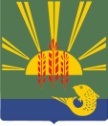 ФИНАНСОВОЕ УПРАВЛЕНИЕАДМИНИСТРАЦИИ ХАНКАЙСКОГО МУНИЦИПАЛЬНОГО ОКРУГА                                                                                                                                                                                                                                                                                                         ПРИМОРСКОГО КРАЯФИНАНСОВОЕ УПРАВЛЕНИЕАДМИНИСТРАЦИИ ХАНКАЙСКОГО МУНИЦИПАЛЬНОГО ОКРУГА                                                                                                                                                                                                                                                                                                         ПРИМОРСКОГО КРАЯФИНАНСОВОЕ УПРАВЛЕНИЕАДМИНИСТРАЦИИ ХАНКАЙСКОГО МУНИЦИПАЛЬНОГО ОКРУГА                                                                                                                                                                                                                                                                                                         ПРИМОРСКОГО КРАЯФИНАНСОВОЕ УПРАВЛЕНИЕАДМИНИСТРАЦИИ ХАНКАЙСКОГО МУНИЦИПАЛЬНОГО ОКРУГА                                                                                                                                                                                                                                                                                                         ПРИМОРСКОГО КРАЯПРИКАЗПРИКАЗПРИКАЗПРИКАЗ№№28с. Камень-Рыболовс. Камень-Рыболовс. Камень-Рыболовс. Камень-РыболовО внесении изменений в приказ  от 14.11.2022 № 38 «О Порядке применения бюджетной классификации Российской Федерации в части, относящейся  к бюджету Ханкайского муниципального округа»О внесении изменений в приказ  от 14.11.2022 № 38 «О Порядке применения бюджетной классификации Российской Федерации в части, относящейся  к бюджету Ханкайского муниципального округа»04941Q5766Обеспечение комплексного развития сельских территорий (строительство и реконструкция (модернизация), капитальный ремонт объектов государственных или муниципальных физкультурно-спортивных организаций) за счет средств краевого бюджета04941S5766Расходы на обеспечение комплексного развития сельских территорий (строительство и реконструкция (модернизация), капитальный ремонт объектов государственных или муниципальных физкультурно-спортивных организаций), осуществляемые на условиях софинансирования  за счет средств местного бюджетаЗам. главы  Администрациимуниципального округа, начальник  финансового управленияО.М. Голубцова